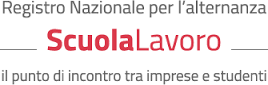 Art. 1 comma 41 L. 107/2015 “Buona Scuola”www.scuolalavoro.registroimprese.it SCHEDA DATI*=campo obbligatorioGrazie per la collaborazione!Camera di Commercio di FirenzeU.O. Scuola ImpresaTel. 055/2750430, 055/2750341 email: rapporti.scuolaimprese@fi.camcom.it Dati Alternanza scuola lavoroDati Alternanza scuola lavoroDati Alternanza scuola lavoroNumero studenti*Indicare il numero massimo di studenti ammissibili per l’alternanza nel periodo indicato. Ad esempio: 10Periodo*Indicare i periodi dell’anno in cui si è disponibili ad offrire percorso di alternanza. Ad esempio: LUGLIO, SETTEMBRE, NOVEMBRECapacità organizzative, tecnologiche e strutturaliIndicare le informazioni sulle capacità organizzative, tecnologiche e strutturali utili ai fini dell'attivazione dei percorsi di alternanzaCollaborazione con altri operatori della filieraIndicare gli eventuali soggetti (enti, associazioni, camere di commercio, scuole enti di formazione ecc..) con cui sono stati attivati i percorsi di alternanzaDettaglio percorsi di alternanzaCompilare una sezione “Percorso” per ogni figura professionale da inserire in alternanza:Dettaglio percorsi di alternanzaCompilare una sezione “Percorso” per ogni figura professionale da inserire in alternanza:Dettaglio percorsi di alternanzaCompilare una sezione “Percorso” per ogni figura professionale da inserire in alternanza:Percorso 1Percorso 1Percorso 1Figura professionale* Indicare il Codice ISTAT della figura professionale richiesta.Ad esempio: 3.1.1.2-Tecnici chimiciI codici ISTAT possono essere ricercati e consultati all’indirizzo: http://cp2011.istat.itData inizioIndicare la data inizio del percorso di alternanza.Ad esempio: 01/09/2016Data fineIndicare la data fine del percorso di alternanza.Ad esempio: 31/12/2016Posti disponibiliIndicare  i posti disponibili per il percorso di alternanza.Ad esempio: 5Attività proposta*Indicare la descrizione dell’attività proposta per il percorso di alternanza che oltre ad ospitare in azienda un numero di studenti da definire d’intesa con la scuola potrà eventualmente anche comprendere attività rivolte all’intera classe come:Visite in aziendaPresentazioni aziendali a scuola o in aziendaSeminari su specifiche tematiche tecniche a scuola o in aziendaProject workLuogo di svolgimento dell’attivitàLuogo di svolgimento dell’attivitàLuogo di svolgimento dell’attivitàProvincia*Indicare  la provincia in cui sarà svolto il periodo di alternanzaComune*Indicare  il comune in cui sarà svolto il periodo di alternanzaIndirizzo*Indicare  l’indirizzo (via, numero civico, CAP, frazione) in cui sarà svolto il periodo di alternanzaContattiContattiContattiNome contatto*Indicare il  nome della persona o l’ufficio del soggetto ospitante da contattare per ricevere informazioni sui percorsi di alternanza offerta.Ad esempio:  Mario RossiUfficio Risorse UmaneEmail*Indicare  l’indirizzo email da utilizzare per contattare il soggetto ospitante per il periodo di alternanza.Ad esempio: ufficio.risorse.umane@dominio.itTelefonoIndicare  il numero di telefono da utilizzare per contattare il soggetto ospitante per il periodo di alternanzaPECIndicare  l’indirizzo PEC da utilizzare per contattare il soggetto ospitante per il periodo di alternanzaSkypeIndicare  l’account Skype da utilizzare per contattare  il soggetto ospitante   per il periodo di alternanzaFacebookIndicare  l’account Facebook da utilizzare per contattare  il soggetto ospitante   per il periodo di alternanzaTwitterIndicare  l’account Twitter da utilizzare per contattare  il soggetto ospitante   per il periodo di alternanza